HAVhope Human Trafficking Prevention Awareness MonthDigital ToolkitMessages:January is #HumanTraffickingAwarenessMonth. Resources are available to help #hospitals and health systems prevent human trafficking: https://www.aha.org/hospitals-against-violence/human-trafficking/workplace-violence #HAVhope#HumanTrafficking exists. #Hospitals and health systems need to incorporate this fact into their dialog, policies and procedures to help #EndTrafficking. https://www.aha.org/combating-human-trafficking #HAVhopeServices for victims of #humantrafficking are more important than ever, as #COVID19 has increased vulnerabilities for those most at risk of trafficking. Learn more about the pandemic’s impact on human trafficking and how to help combat it: https://www.cfr.org/blog/evolution-human-trafficking-during-covid-19-pandemic #HAVhope Every day, #hospitals and health systems see patients who are victims of #humantrafficking. Learn how to spot the signs and help #EndTrafficking: https://hopeforjustice.org/spot-the-signs #HAVhopeYou can help #EndTrafficking by learning the facts and staying alert for possible victims of #humantrafficking. Learn more: https://www.acf.hhs.gov/sites/default/files/otip/trafficking_infographic508.pdf #HAVhopeEspecially during #COVID19, it is important to know the signs of #humantrafficking. Your awareness could save someone’s life. Learn more: https://www.aha.org/infographics/10-red-flags-your-patient-could-be-victim-human #HAVhopeDYK: there are 40.3 million people in forced labor, sexual exploitation, domestic servitude and forced marriage worldwide. #Hospitals and health systems are vital to helping combat #humantrafficking. https://www.aha.org/combating-human-trafficking #HAVhopeAs a health care provider, you may be one of the few people that have an opportunity to speak with a victim of #humantrafficking. Your attention is vital. Ask the right questions and look for clues. https://www.aha.org/combating-human-trafficking #HAVhopeGet the facts on the ICD-10 codes for classifying #humantrafficking: https://www.aha.org/factsheet/2018-factsheet-icd-10-coding-human-trafficking #HAVhopeGraphics: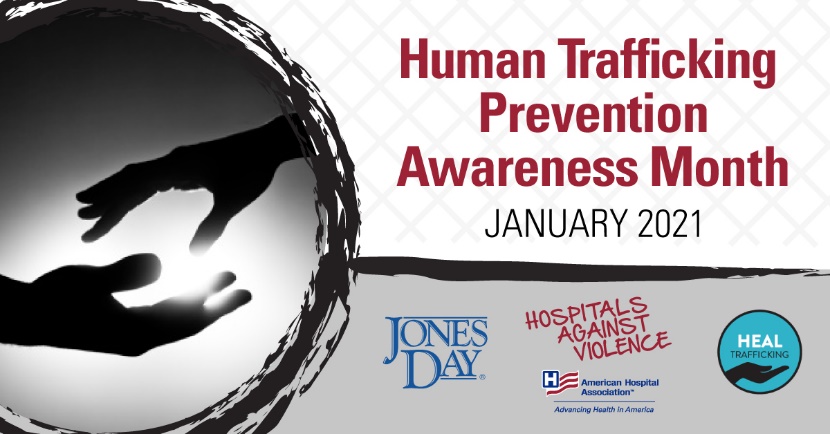 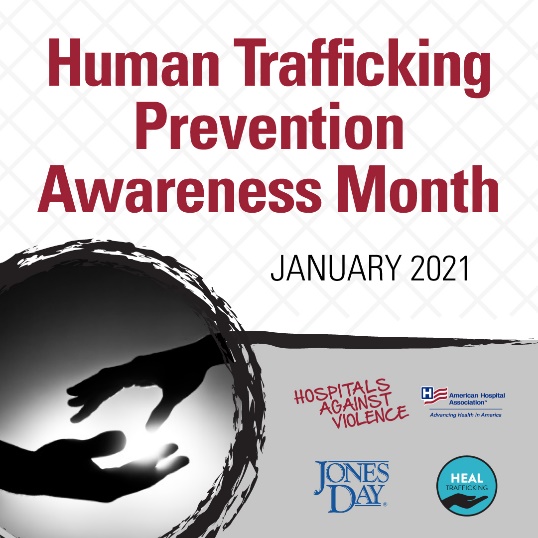 